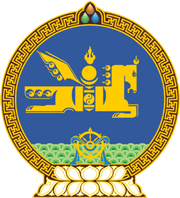 МОНГОЛ УЛСЫН ХУУЛЬ2024 оны 01 сарын 12 өдөр                                                                  Төрийн ордон, Улаанбаатар хот     МАЛ, АМЬТНЫ ЭРҮҮЛ МЭНДИЙН     ТУХАЙ ХУУЛЬД ӨӨРЧЛӨЛТ     оРУУЛАХ ТУХАЙ	1 дүгээр зүйл.Мал, амьтны эрүүл мэндийн тухай хуулийн 30 дугаар зүйлийн 30.17 дахь хэсгийн “албан бичгээр,” гэснийг “бичгээр, эсхүл цахим хэлбэрээр” гэж өөрчилсүгэй. МОНГОЛ УЛСЫН 	ИХ ХУРЛЫН ДАРГА 				Г.ЗАНДАНШАТАР 